 VY_32_INOVACE_225 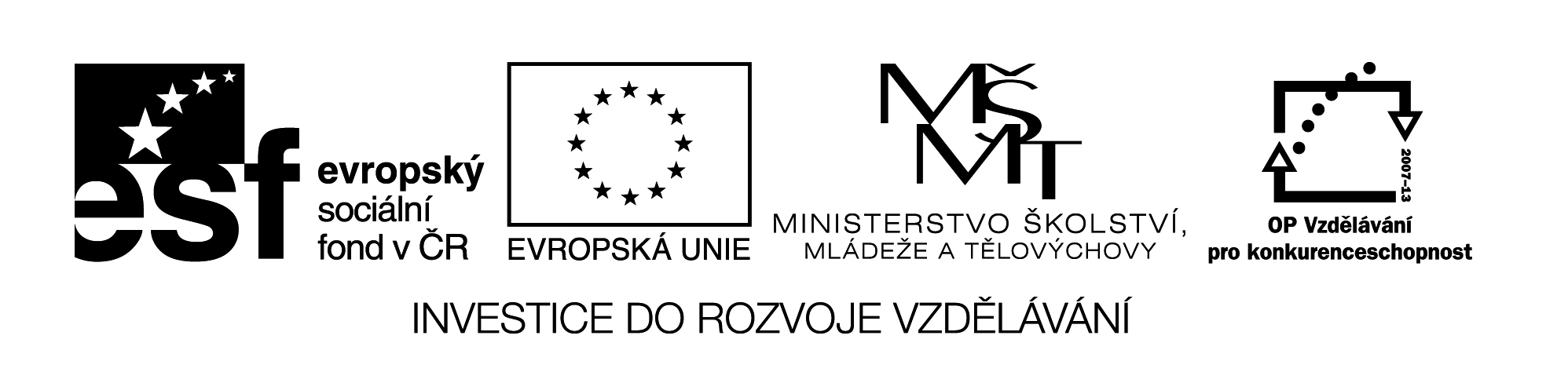 Název materiálu : VY_32_INOVACE_225Anotace : Žáci pracují v oboru přirozených čísel 0-100 se zaměřením na výsledky 11,12,13, nejprve pamětné počítání – příklady jsou promítány, ústně či písemně výsledky, poté mohou žáci pracovat s kartami, hledat karty se stejnými výsledky, opačné příklady apod.Autor : Mgr. Alena NovákováJazyk : českýOčekávaný výstup : žáci provádí zpaměti početní operace sčítání s přechodem přes 10Speciální vzdělávací potřeby : Klíčová slova : sčítání, rozklad číslaDruh učebního materiálu : prezentace příkladů,, karty s příkladyDruh interaktivity : pozorování, aktivní čteníCílová skupina : žáci II. třídyStupeň a typ vzdělávání : základní vzdělávání – I. stupeň – I. obdobíTypická věková skupina : 7-8 letCelková velikost : 20 kB6 + 54 + 76 + 68 + 47 + 58 + 36 + 58 + 57 + 45 + 86 + 79 + 23 + 94 + 9  10 + 3  9 + 4